Abstracts and Bio’sDebbie SheetzAbstractIs my VMware VM getting the CPU it needs? This paper extends the methodology presented in 2013: “Capacity Analysis Techniques Applied to VMware VMs (aka When is a Server not really a Server?)” to include deeper CPU analysis (compared with Memory analysis in 2013).  This paper demonstrates a holistic approach which defines and analyzes the relevant group of metrics from each layer of the virtualization, i.e. ESX cluster, host, VM, the VM’s operating system (Linux or Windows), and the application in order to determine if the guest needs to be resized or the ESX environment requires changes.Bio
Debbie Sheetz joined the Capacity Practice of MBI Solutions, LLC as a Principal Consultant in August 2015.  She provides in and out-of-the-box solutions for capacity and performance questions as a Professional Service, specializing in Distributed Systems platforms and BMC Software’s Capacity software product. Originally hired to work on the first version of BEST/1 at BGS Systems, she had 38 years of experience developing and supporting capacity and performance analysis software with BMC Software/BGS Systems. She provided applied solutions for performance analysis and capacity planning challenges for customers, partners, and BMC field consultants.  Based in Customer Support, she worked with product engineering and marketing on refining existing solutions and designing new solutions.  Prior to working on Distributed Systems performance management products, she had extensive involvement with AS/400 and mainframe product support and development.  Charles JohnsonAbstractsEvaluating Performance and Capacity with Calculated Metrics Direct measurement of component properties is the foundation of evaluating a systems behavior. Various types of measurement can be formulated into counters that are useful for analysis. Examples are snapshots, counts, rates, percentages, percent, maximums, minimums, averages, etc... Information systems composed of many hardware and software components typically provide these sorts of metrics related to performance and capacity. Storing data for historical analysis is a cornerstone of performance and capacity evaluation. Many counters supplied by hardware and software are created by direct measurement, and others are derived by indirect means.Understanding how a counter is derived can be important to knowing its limitations and usefulness. Creating your own calculated metrics can also be useful for many purposes. They provide new insight into correlations when charting, simple unit changes, or completely new results with formulas from areas such as queuing theory. This paper outlines the importance of understanding what performance counters represent, and how your own calculated metrics can be used to enhance performance and capacity analysis.  Mainframe Capacity Management – Time to come out of the silo The mainframe has traditionally adhered to its own set of procedures, processes, and reporting, as it was a mature discipline within an organization.  That has often led to a silo mentality; in many cases, new technologies were not considered in its purview.  These new technologies include Cloud, Hyper-Convergence computing, and Big Data.  Capacity management for the mainframe, to be successful, needs to stretch out its arms and embrace these new platforms:  they are integral to the success of the enterprise.  The disciplines developed for the mainframe can be used to assist in the maturing of these other areas if everyone comes at it with an open mind.  The skillsets needed by Capacity Managers these days must broaden as there are few individuals to perform that function.  The landscape is continually evolving within the enterprise and we need to embrace and contribute to all areas, and not focus on just our discipline.  Bio
Charles has been in the Information Technology industry for over 30 years. This has included working at a number of Fortune 500 organizations in different business sectors, including insurance, financial and automotive. Charles has been involved in Performance and Capacity for throughout his career, both as a technician and manager. Charles is currently a Principal Consultant with Metron-Athene, Inc., a worldwide software organization specializing in Performance and Capacity Management. Mohit VermaAbstractPerformance Testing Your ElasticSearch Infrastructure Mohit will walk us through a user-experience report for performance engineering ElasticSearch no-sql environment.  He will go through the tools used for testing and also the monitoring tools available in ElasticSearch along with tuning that was conducted.  Bio
Mohit Verma is a Performance Engineering Evangelist working in the Boston area for the past 20 years.   He is a specialist at tuning and optimizing systems and also a director of the CMG group.Performance Analysis Relaxation Sessions (PARS)STLCMG will host PARS right after the meeting at Helen Fitzgerald’s only ½ mile away.  Take a breather, network with other attendees, or just relax after a long day.  Enjoy complimentary hors d'oeuvres and drinks.  You will receive two complimentary drinks.  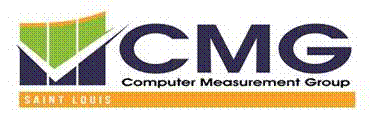 